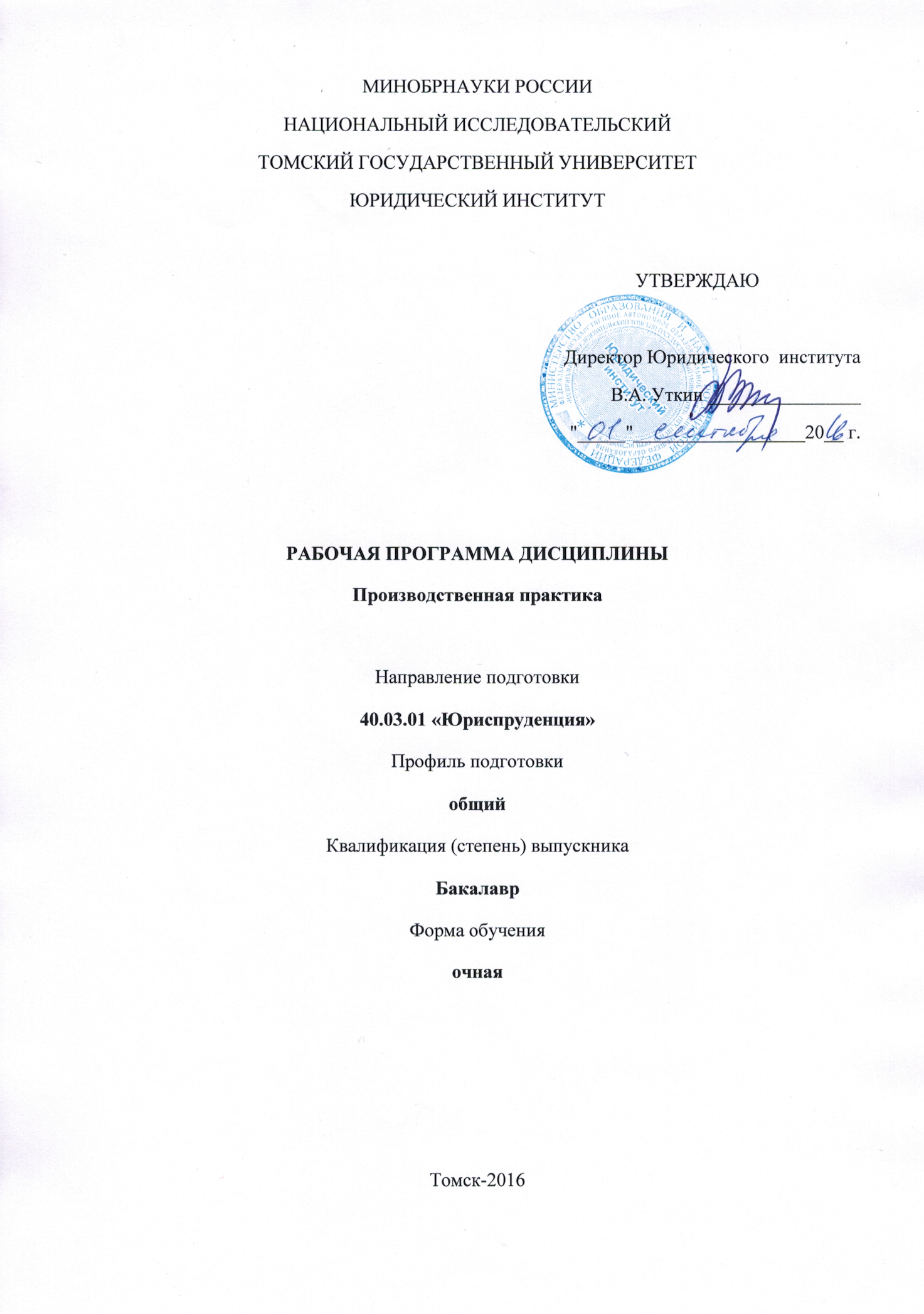 1. Цель производственной практикиЦель производственной практики студентов бакалавриата заключается в дальнейшем развитии у них профессиональных компетенций юриста, установленных государственными нормативными требованиями, в том числе путем осуществления практической юридической деятельности в правоохранительных и иных органах государственной власти, в органах местного самоуправления, у должностных лиц, в коммерческих и некоммерческих организациях.2. Задачи производственной практикиЗадачами производственной практики являются: - закрепление и углубление полученных в ходе теоретического обучения знаний в области юриспруденции;- применение теоретических знаний, полученных при обучении, к правовым аспектам организации и деятельности органов государственной власти и местного самоуправления, органов предварительного расследования, суда, а также управленческой, финансовой и предпринимательской деятельности организаций;- усвоение методики проведения уполномоченными субъектами процедурных и процессуальных действий, методов организации труда юриста в современных условиях, форм взаимодействия юриста с государственными органами, должностными лицами, организациями, физическими лицами; - развитие навыков, умений и способностей к профессиональному общению и решению профессиональных задач; - овладение практическими навыками по составлению юридических документов и выполнению иных юридически значимых действий; - выявление и формирование у студента склонности к соответствующей работе, развитие и укрепление мотивации для дальнейшего трудоустройства по профилю обучения. 3. Место производственной практики в структуре ООП бакалавриатаПроизводственная практика представляет собой вид учебных занятий, непосредственно ориентированных на профессионально-практическую подготовку обучающихся, и является обязательным разделом основной образовательной программы высшего профессионального образования по направлению 40.03.01 – юриспруденция (квалификация (степень) «бакалавр»). Производственная практика основывается на предшествующем освоении теоретических и прикладных учебных дисциплин базовой и вариативной части профессионального цикла, непосредственно связанных с профессиональной деятельностью юриста. Студент для освоения программы производственной практики должен область качествами, навыками и умениями, приобретенными в результате освоения предшествующей части основной образовательной программы, главным образом таких её дисциплин, как «Правоохранительные органы», «Конституционное право», «Административное право», «Гражданское право», «Гражданский процесс», «Трудовое право», «Уголовное право», «Уголовный процесс». В свою очередь, прохождение производственной практики необходимо для дальнейшего изучения дисциплин профессионального цикла, таких как «Арбитражный процесс», «Административное судопроизводство», «Экологическое право», «Земельное право», «Финансовое право», «Налоговое право», «Предпринимательское право», «Криминология», «Прокурорский надзор», «Криминалистика» и других. 4. Способы проведения производственной практикиПроизводственная практика является стационарной, осуществляется по месту нахождения соответствующих виду производственной практики органов, организаций, должностных лиц. С учетом ООП бакалавриата и Положения о производственной практике студентов ЮИ ТГУ предусматриваются следующие виды производственной практики: 1) правоохранительная, в том числе: - следственная практика; - судебная практика (отдельно по уголовным делам либо по гражданским, административным делам, по делам, связанным с осуществлением предпринимательской и иной экономической деятельности); 2) государственно-правовая практика; 3) частноправовая практика, в том числе: - юрисконсультская практика; - адвокатская практика (отдельно по уголовным делам либо по гражданским, административным делам, по делам, связанным с осуществлением предпринимательской и иной экономической деятельности); - нотариальная практика. 5. Формы проведения производственной практикиПроизводственная практика проводится в рамках производственной работы в органах, организациях, у должностных лиц.6. Места и сроки проведения производственной практикиМестом проведения правоохранительной практики являются: - для следственной практики - органы (подразделения органов), осуществляющие уголовно-процессуальную деятельность по проверке сообщений о совершенных и готовящихся преступлениях и предварительному расследованию уголовных дел; - для судебной практики - суды общей юрисдикции и арбитражные суды. Местом проведения государственно-правовой практики являются законодательные и исполнительные органы государственной власти, органы местного самоуправления. Местом проведения частноправовой практики являются: - для юрисконсультской практики - коммерческие и некоммерческие организации (государственные, муниципальные, частные) при наличии в них юридических (правовых) отделов или штатных должностей юрисконсультов; - для адвокатской практики - адвокатские образования (адвокатские коллегии, адвокатские бюро, адвокатские кабинеты); - для нотариальной практики – государственные нотариальные конторы и места работы нотариусов, занимающихся частной практикой. Сроки прохождения практики устанавливаются директором ЮИ ТГУ на основании приказа ректора ТГУ в соответствии с учебным планом, возможностями учебно-производственной базы, а также органов, организаций и должностных лиц, обеспечивающих прохождение производственной практики.7. Планируемые результаты обучения при прохождении производственной практики, соотнесенные с планируемыми результатами освоения образовательной программы8. Объем производственной практики составляет 6 зачетных единиц, 216 академических часов.9. Продолжительность производственной практики составляет 4 недели.10. Содержание производственной практики11. Формы отчетности по производственной практикеПромежуточная аттестация студентов по итогам производственной практики осуществляется в 6 семестре в форме защиты письменного отчета по производственной практике (который включает в себя: опись документов, копию направления на практику, план прохождения практики, характеристику на практиканта, дневник по практике, отзыв наставника по практике, развернутый отчет (пояснения к отчету о прохождении практики), проекты процессуальных актов и иных юридических документов с информационно-аналитическими пояснениями к ним) в комиссии, назначенной руководителем ООП. До защиты письменный отчет должен быть предварительно проверен куратором или иным преподавателем профильной кафедры. Выявленные в ходе проверки письменного отчета замечания могут быть сделаны непосредственно на его страницах.Защита отчета по производственной практике проводится в форме собеседования и ответов студентов на вопросы и сделанные замечания. Оценка по практике приравнивается к оценкам по теоретическому обучению и учитывается при подведении итогов общей успеваемости студентов за семестр, в котором проводится производственная практика.12. Фонд оценочных средств для проведения промежуточной аттестации обучающихся по практике12.1. Перечень компетенций выпускников образовательной программы, в формировании которых участвует производственная практика, и их карты В результате прохождения производственной практики обеспечивается формирование у обучающихся: общекультурных компетенций (ОК): осознает социальную значимость своей будущей профессии, обладает достаточным уровнем профессионального правосознания (ОК-1);способен добросовестно исполнять профессиональные обязанности, соблюдать принципы этики юриста (ОК-2);владеет культурой мышления, способен к обобщению, анализу, восприятию информации, постановке цели и выбору путей ее достижения (ОК-3);способен логически верно, аргументированно и ясно строить устную и письменную речь (ОК-4);обладает культурой поведения, готов к кооперации с коллегами, работе в коллективе (ОК-5);имеет нетерпимое отношение к коррупционному поведению, уважительно относится к праву и закону (ОК-6);стремится к саморазвитию, повышению своей квалификации и мастерства (ОК-7);способен использовать основные положения и методы социальных, гуманитарных и экономических наук при решении социальных и профессиональных задач (ОК-8);профессиональных компетенций (ПК): в нормотворческой деятельности: способен участвовать в разработке нормативно-правовых актов в соответствии с профилем своей профессиональной деятельности (ПК-1);в правоприменительной деятельности:способен осуществлять профессиональную деятельность на основе развитого правосознания, правового мышления и правовой культуры (ПК-2);способен обеспечивать соблюдение законодательства субъектами права (ПК-3);способен принимать решения и совершать юридические действия в точном соответствии с законом (ПК-4);способен применять нормативные правовые акты, реализовывать нормы материального и процессуального права в профессиональной деятельности (ПК-5);способен юридически правильно квалифицировать факты и обстоятельства (ПК-6);владеет навыками подготовки юридических документов (ПК-7);в правоохранительной деятельности:готов к выполнению должностных обязанностей по обеспечению законности и правопорядка, безопасности личности, общества, государства (ПК-8);способен уважать честь и достоинство личности, соблюдать и защищать права и свободы человека и гражданина (ПК-9);способен выявлять, пресекать, раскрывать и расследовать преступления и иные правонарушения (ПК-10);способен осуществлять предупреждение правонарушений, выявлять и устранять причины и условия, способствующие их совершению (ПК-11);способен выявлять, давать оценку коррупционного поведения и содействовать его пресечению (ПК-12);способен правильно и полно отражать результаты профессиональной деятельности в юридической и иной документации (ПК-13);в экспертно-консультационной деятельности:готов принимать участие в проведении юридической экспертизы проектов нормативных правовых актов, в том числе в целях выявления в них положений, способствующих созданию условий для проявления коррупции (ПК-14);способен толковать различные правовые акты (ПК-15);способен давать квалифицированные юридические заключения и консультации в конкретных видах юридической деятельности (ПК-16);в педагогической деятельности:способен преподавать правовые дисциплины на необходимом теоретическом и методическом уровне (ПК-17);способен управлять самостоятельной работой обучающихся (ПК-18);способен эффективно осуществлять правовое воспитание (ПК-19).ОК-1 – «осознает социальную значимость своей будущей профессии, обладает достаточным уровнем профессионального правосознания»ОК-2 - «способен добросовестно исполнять профессиональные обязанности, соблюдать принципы этики юриста»ОК-3 - «владеет культурой мышления, способен к обобщению, анализу, восприятию информации, постановке цели и выбору путей ее достижения»ОК-4 - «способен логически верно, аргументированно и ясно строить устную и письменную речь»ОК-5 - «обладает культурой поведения, готов к кооперации с коллегами, работе в коллективе»ОК-6 - «имеет нетерпимое отношение к коррупционному поведению, уважительно относится к праву и закону»ОК-7 - «стремится к саморазвитию, повышению своей квалификации и мастерства»ПК-1 - «способен участвовать в разработке нормативно-правовых актов в соответствии с профилем своей профессиональной деятельности»ПК-2 - «способен осуществлять профессиональную деятельность на основе развитого правосознания, правового мышления и правовой культуры»ПК-3 - «способен обеспечивать соблюдение законодательства субъектами права»ПК-4 - «способен принимать решения и совершать юридические действия в точном соответствии с законом»ПК-5 - «способен применять нормативные правовые акты, реализовывать нормы материального и процессуального права в профессиональной деятельности»ПК-6 -  «способен юридически правильно квалифицировать факты и обстоятельства»ПК-7 - «владеет навыками подготовки юридических документов»ПК-9 - «способен уважать честь и достоинство личности, соблюдать и защищать права и свободы человека и гражданина»ПК-10 - «способен выявлять, пресекать, раскрывать и расследовать преступления и иные правонарушения»ПК-11 - «способен осуществлять предупреждение правонарушений, выявлять и устранять причины и условия, способствующие их совершению»ПК-12 - «способен выявлять, давать оценку коррупционного поведения и содействовать его пресечению»ПК-13 - «способен правильно и полно отражать результаты профессиональной деятельности в юридической и иной документации»ПК-14 - «готов принимать участие в проведении юридической экспертизы проектов нормативных правовых актов, в том числе в целях выявления в них положений, способствующих созданию условий для проявления коррупции»ПК-15 - «способен толковать различные правовые акты»ПК-16 - «способен давать квалифицированные юридические заключения и консультации в конкретных видах юридической деятельности»ПК-17 - «способен преподавать правовые дисциплины на необходимом теоретическом и методическом уровне»ПК-18 - «способен управлять самостоятельной работой обучающихся»ПК-19 - «способен эффективно осуществлять правовое воспитание»12.2 Типовые контрольные задания или иные материалы, необходимые для оценки результатов обучения, характеризующих этапы формирования компетенцийЗадания (требования) к прохождению производственной практики, в том числе, конкретизированные к прохождению отдельных видов практики, содержаться в специальном издании преподавателей Юридического института: Сборник нормативных и методических материалов по производственной практике студентов Юридического института Томского государственного университета / сост. Д.В. Агашев, О.И. Андреева, А.С. Бакин, Д.А. Мезинов, С.А. Татаринов, И.В. Чаднова, В.В. Ясельская. – Томск: Изд-во Том. ун-та, 2014. – 80 с. Данное издание размещено на сайте (www.ui.tsu.ru) в разделе «Библиотека» и находится в открытом и свободном доступе для обучающихся. Образец типовых заданий (требований) к прохождению производственной практики и оформлению отчета Требования к прохождению следственной практики и оформлению отчета В процессе прохождения следственной практики студент знакомится с организацией работы следственного органа (органа дознания); с нормативными актами и ведомственными документами, регламентирующими работу данного следственного органа (органа дознания); с основными обязанностями следователя (дознавателя); с материалами уголовных дел, находящимися в производстве у наставника; изучает должностные инструкции, методики расследования отдельных категорий дел, директивы вышестоящих органов, касающиеся следственной работы, и другие документы. Результаты этой работы студентом должны быть изложены в развернутом отчете. По согласованию со своим наставником студент выезжает вместе с ним на место происшествия, принимает участие в осмотрах, обысках, выемках, допросах, следственных экспериментах и других следственных действиях. Следственная практика направлена на выявление и формирование у студента способностей и навыков именно к следственной работе. В связи с этим не рекомендуется выполнение студентом-практикантом функций технического работника (курьера, секретаря), иных участников уголовного процесса (понятого, специалиста и др.). Студент составляет процессуальные акты и проекты процессуальных документов, которые проверяются наставником, анализирует процессуальные документы, составленные практическими работниками. Наставник может сделать соответствующие замечания в проектах процессуальных документов, составленных студентом, и удостоверяет факт проверки своей подписью непосредственно на документе. Процессуальные акты и проекты процессуальных документов прилагаются студентом к отчету о прохождении следственной практики. При подготовке процессуальных документов следует руководствоваться общими требованиями к ним, изложенными в Положении о производственной практике студентов ЮИ ТГУ. Требования к содержанию, форме и правилам оформления отчета являются обязательными. Отчеты, не соответствующие предъявляемым к ним требованиям, не допускаются к защите преподавателем, проверяющим отчет о прохождении следственной практики. Все документы отчета (опись документов, копию направления на практику, план прохождения практики, характеристику на практиканта, дневник по практике, отзыв наставника по практике, развернутый отчет (пояснения к отчету о прохождении практики), проекты процессуальных актов и иных юридических документов с информационно-аналитическими пояснениями к ним) в надлежащем порядке подшиваются в папку по правилам оформления уголовного дела после окончания предварительного расследования. Титульный лист является первой страницей отчета. Характеристика на студента составляется наставником и утверждается начальником следственного органа, в котором студент проходил практику. В ней должны содержаться сведения о выполненной студентом работе, соблюдении им режима и правил внутреннего трудового распорядка, его отношении к служебным обязанностям, о проявленных студентом при прохождении практики профессиональных и личностных качествах и склонностях. Здесь же может быть указано на возможность использования студента на следственной работе по окончании ЮИ ТГУ. Характеристика обязательно должна быть подписана наставником, начальником следственного органа и заверена гербовой печатью.Дневник заполняется студентом ежедневно. В дневник студент заносит только те мероприятия, в которых он принимал участие или присутствовал при их производстве с обязательным указанием степени его участия, указываются все виды мероприятий независимо от их количества за день. Дневник должен вестись аккуратно и фиксировать виды и объемы проделанной работы, степень самостоятельности выполненных мероприятий и другие виды деятельности студента. Дневник должен содержать подписи студента и наставника за каждый день следственной практики.Отчет составляется студентом по результатам прохождения следственной практики как итоговый документ, содержащий выводы и впечатления студента, полученные при прохождении следственной практики. В отчете указываются полное наименование органа и даты прохождения практики; нормативная база, на основании которой создан и осуществляет свою деятельность следственный орган, в котором студент проходил практику (в том числе ведомственные и локальные акты, кроме актов для служебного пользования); данные о наставнике, под руководством которого пройдена практика; перечень уголовных дел, находившихся в производстве у наставника в период прохождения практики; излагаются ход и результаты прохождения следственной практики; характер и общее количество выполненных мероприятий (следственных действий, при производстве которых присутствовал практикант; составленных проектов процессуальных документов; изученных материалов уголовных дел и т.д.); степень самостоятельности студента при выполнении заданий наставника и (или) участия в мероприятиях, проводимых наставником; объем помощи наставника в освоении студентом программы следственной практики, а также степень выполнения запланированных мероприятий с указанием причин невыполнения.В отчете следует отметить положительные и негативные факторы и условия в организации работы следственного органа, в котором студент проходил следственную практику. В отчете формулируются выводы и предложения по улучшению следственной работы, учебного процесса и организации следственной практики. Отчет должен быть подписан студентом и указана дата его составления. Объем отчета должен составлять не менее пяти листов печатного текста. Отчет пишется студентом самостоятельно, не проверяется и не подписывается иными лицами (наставником или руководителем следственного органа), кроме студента.Процессуальные акты и проекты процессуальных документов, прилагаемые к отчету о прохождении следственной практики, должны быть составлены студентом самостоятельно, проверены наставником. Содержательная сторона процессуальных актов и проектов процессуальных документов, составленных студентом, должна отвечать требованиям законности, обоснованности, мотивированности, справедливости, объективности. В процессе подготовки процессуальных актов и проектов процессуальных документов студенту следует соблюдать правила составления процессуальных документов, точно использовать юридическую терминологию, соблюдать требования русского языка и литературы.Процессуальные акты и проекты процессуальных документов как по форме, так и по содержанию должны быть выполнены в соответствии с требованиями, установленными нормами УПК РФ, содержать отвечающие конкретной ситуации в период прохождения практики даты, названия, подписи и другие реквизиты и найти отражение в описи документов, содержащихся в отчете.В содержании процессуальных актов и проектов процессуальных документов допустимо изменение фамилий лиц, участвующих в производстве следственного или иного процессуального действия (кроме фамилии лица, проводящего такое действие), адресов, наименований юридических лиц и организаций. Изменение фабулы дела и даты производства следственного (процессуального) действия недопустимо.К отчету о прохождении следственной практики должны быть приложены процессуальные акты и проекты процессуальных документов, составленные в период прохождения практики, даты составления процессуальных актов и проектов процессуальных документов должны совпадать с отраженной в дневнике за данный день работой студента. Каждый процессуальный акт или проект процессуального документа удостоверяется подписями студента и наставника.Отчет должен включать не менее десяти различных процессуальных актов и проектов процессуальных документов, составленных при прохождении следственной практики. Все акты и проекты документов, прилагаемые к отчету о прохождении практики, должны найти отражение в описи документов и соответствовать по их названию и сути содержания записям в дневнике. В число процессуальных актов и проектов процессуальных документов, прилагаемых к отчету, обязательно должно включаться обвинительное заключение (обвинительный акт, обвинительное постановление). К отчету прилагаются информационно-аналитические материалы (аналитические записки) по процессуальным актам и проектам процессуальных документов, включенных в отчет о прохождении следственной практики. Аналитические записки, прилагаемые к процессуальным актам и проектам процессуальных документов, пишутся студентом самостоятельно, отражают представления студента об анализируемом документе, основанные на знании потребовавшей его вынесения конкретной практической ситуации, нормативной базы и требований к составлению процессуальных документов. Анализ процессуального акта или проекта процессуального документа, представленный в записке, должен относиться к конкретному документу и не может носить характер общих рассуждений, копирования положений УПК РФ и комментариев к нему. Аналитические записки не требуют проверки и заверения наставником или руководителем следственного органа. Аналитическая записка по процессуальному акту или проекту процессуального документа, составленному студентом, должна содержать краткое описание ситуации, потребовавшей составления или вынесения данного процессуального документа; обоснование правильности и целесообразности выбора вида документа исходя из изложенной ситуации; обстоятельства составления документа и (или) производства следственного действия; трудности, возникшие при составлении данного документа; замечания и предложения наставника (если составленный студентом документ корректировался наставником). Выводы о соблюдении требований к этому процессуальному акту или документу, установленных в уголовно-процессуальном законодательстве, должны сопровождаться соответствующими ссылками на положения нормативных правовых актов.Образец типового перечня актов и документов, прилагаемых к отчету о прохождении производственной практикиПримерный перечень процессуальных актов и документов, прилагаемых к отчету о прохождении следственной практики 1. Постановление о возбуждении уголовного дела. 2. Постановление об отказе в возбуждении уголовного дела. 3. Постановление о назначении судебно-медицинской экспертизы. 4. Постановление о назначении судебно-психиатрической экспертизы. 5. Постановление о привлечения лица в качестве обвиняемого. 6. Постановление об избрании меры пресечения. 7.Постановление о возбуждении перед судом ходатайства об избрании меры пресечения в виде заключения под стражу. 8. Постановление о возбуждении перед судом ходатайства о производстве обыска (выемки) в жилище. 9. Протокол производства обыска. 10. Протокол осмотра места происшествия. 11. Протокол очной ставки. 12. Протокол допроса подозреваемого (обвиняемого, свидетеля, потерпевшего). 13. Протокол допроса несовершеннолетнего подозреваемого. 14. Протокол следственного эксперимента. 15. Протокол осмотра предметов (документов). 16. Постановление о признании и приобщении к уголовному делу вещественных доказательств. 17. Протокол предъявления лица (предмета) для опознания. 18. Постановление о соединении уголовных дел. 19. Постановление о признании потерпевшим. 20. Постановление об удовлетворении ходатайства (отказе в удовлетворении) обвиняемого (защитника, потерпевшего). 21. Постановление о приводе свидетеля. 22. Постановление о предъявлении нового обвинения. 23. Постановление о прекращении уголовного дела или уголовного преследования. 24. Постановление о прекращении уголовного дела в части предъявленного обвинения. 25. Постановление о приостановлении уголовного дела. 26. Постановление об изменении меры пресечения. 27. Подписка о неразглашении данных предварительного следствия. 28. Постановление о признании гражданским истцом. 29. Протокол объявления обвиняемому об окончании предварительного следствия. 30. Протокол ознакомления обвиняемого с материалами уголовного дела. 31. График ознакомления обвиняемого и защитника с материалами уголовного дела. 32. Обвинительное заключение (обвинительный акт, обвинительное постановление). Указанный перечень процессуальных актов и документов не является исчерпывающим. Студенты могут приложить к отчету и другие процессуальные акты и документы, составленные при прохождении практики.Критерии оценки, выставляемой по итогам защиты отчета о прохождении производственной практики:- соответствие структуры и содержания письменного отчета требованиям, установленным Положением о производственной практике студентов ЮИ ТГУ и конкретизированным методическими указаниями к видам производственной практики; - степень и качество выполнения плана прохождения практики;- содержание отзыва наставника и характеристики с места прохождения практики, точность соблюдения практикантом требований трудовой дисциплины;- количество и качество выполненных практикантом практических мероприятий; - полноту понимания практикантом оснований, целей, задач, порядка и методов выполненных практических мероприятий;- степень самостоятельности практиканта при выполнении практических мероприятий;- развитость умений, навыков и способностей к применению полученных при обучении теоретических знаний к правовым аспектам организации и деятельности органов и организаций прохождения практики;- уровень грамотности (общей и специальной), продемонстрированный практикантом при составлении документов письменного отчета и в ходе его защиты. Оценка «отлично» выставляется в том случае, если:- структура и содержание письменного отчета полностью соответствуют требованиям, установленным Положением о производственной практике студентов ЮИ ТГУ и конкретизированным методическими указаниями к видам производственной практики;- план прохождения практики выполнен в полном объеме и качественно;- отзыв наставника и характеристика с места прохождения практики содержат только положительные оценки, практикант точно соблюдал требования трудовой дисциплины;- практические мероприятия выполнялись в соответствующем длительности периода прохождения практики количестве и достаточно качественно; - выявлено полное понимание практикантом оснований, целей, задач, порядка и методов выполненных практических мероприятий; - практикантом самостоятельно выполнено подавляющее большинство порученных ему практических мероприятий; - продемонстрированы развитые умения, навыки и способности к применению полученных при обучении теоретических знаний к правовым аспектам организации и деятельности органа (организации) прохождения практики;- при составлении документов письменного отчета и в ходе его защиты практикантом продемонстрирован высокий уровень грамотности (общей и специальной).Оценка «хорошо» выставляется в том случае, если:- структура и содержание письменного отчета не полностью, но в основном соответствуют требованиям, установленным Положением о производственной практике студентов ЮИ ТГУ и конкретизированным методическими указаниями к видам производственной практики;- план прохождения практики выполнен не совсем в  полном объеме и с некоторым снижением качественного уровня;- отзыв наставника и характеристика с места прохождения практики содержат в основном положительные оценки, практикант в целом соблюдал требования трудовой дисциплины;- практические мероприятия выполнялись в не вполне соответствующем длительности периода прохождения практики количестве (в сторону уменьшения) и с некоторым снижением качественного уровня;- выявлено не совсем полное понимание практикантом оснований, целей, задач, порядка и методов выполненных практических мероприятий; - практикантом самостоятельно выполнено большинство порученных ему практических мероприятий; - продемонстрированы не вполне развитые умения, навыки и способности к применению полученных при обучении теоретических знаний к правовым аспектам организации и деятельности органа (организации) прохождения практики;- при составлении документов письменного отчета и в ходе его защиты практикантом продемонстрирован не вполне высокий, но хороший уровень грамотности (общей и специальной).Оценка «удовлетворительно» выставляется в том случае, если: - структура и содержание письменного отчета явно не полностью, лишь частично соответствуют требованиям, установленным Положением о производственной практике студентов ЮИ ТГУ и конкретизированным методическими указаниями к видам производственной практики;- план прохождения практики выполнен в не полном, а лишь частичном объеме и с явным снижением качественного уровня;- отзыв наставника и характеристика с места прохождения практики содержат наряду с положительными и отдельные отрицательные оценки, практикант допускал нарушения требований трудовой дисциплины;- практические мероприятия выполнялись в несоответствующем длительности периода прохождения практики количестве (в сторону уменьшения) и с явным снижением качественного уровня; - выявлено неполное, лишь частичное понимание практикантом оснований, целей, задач, порядка и методов выполненных практических мероприятий; - практикантом самостоятельно выполнена только меньшая часть порученных ему практических мероприятий; - продемонстрированы неполные, лишь частично развитые умения, навыки и способности к применению полученных при обучении теоретических знаний к правовым аспектам организации и деятельности органа (организации) прохождения практики;- при составлении документов письменного отчета и в ходе его защиты практикантом продемонстрирован недостаточно высокий, средний уровень грамотности (общей и специальной).Оценка «неудовлетворительно» выставляется в том случае, если: - структура и содержание письменного отчета полностью не соответствуют требованиям, установленным Положением о производственной практике студентов ЮИ ТГУ и конкретизированным методическими указаниями к видам производственной практики;- план прохождения практики вообще не выполнялся, либо выполнен явно не в полном объеме и на низком качественном уровне;- отзыв наставника и характеристика с места прохождения практики содержат в основном отрицательные оценки, практикант систематически нарушал требования трудовой дисциплины;- практические мероприятия вообще не выполнялись или выполнялись в явно несоответствующем длительности периода прохождения практики количестве (в сторону уменьшения) и на низком качественном уровне; - выявлено непонимание или явно неполное понимание практикантом оснований, целей, задач, порядка и методов выполненных практических мероприятий; - практикантом самостоятельно вообще не выполнялись порученные ему практические мероприятия, либо самостоятельно выполнялась явно меньшая их часть; - не продемонстрированы, либо продемонстрированы явно неразвитые умения, навыки и способности к применению полученных при обучении теоретических знаний к правовым аспектам организации и деятельности органа (организации) прохождения практики;- при составлении документов письменного отчета и в ходе его защиты практикантом продемонстрирован явно низкий уровень грамотности (общей и специальной).12.3. Методические материалы, определяющие процедуры оценивания результатов обученияМетодические материалы, определяющие процедуры оценивания результатов обучения, содержатся в специальном издании преподавателей Юридического института - Сборнике нормативных и методических материалов по производственной практике студентов Юридического института Томского государственного университета / сост. Д.В. Агашев, О.И. Андреева, А.С. Бакин, Д.А. Мезинов, С.А. Татаринов, И.В. Чаднова, В.В. Ясельская. – Томск: Изд-во Том. ун-та, 2014.  В качестве таких методических материалов при оценке результатов прохождения отдельных видов производственной практики могут использоваться и другие издания преподавателей Юридического института, в том числе: 1) Лонь С.Л. Ясельская В.В. Правоохранительные органы России: Практикум: – Томск: Издательский Дом Томского государственного университета, 2016; 2) Воронин О.В., Мезинов Д.А. Прокурорский надзор: Практикум по дисциплине «Прокурорский надзор» для студентов высших учебных заведений по направлению «Юриспруденция». – Томск, Издательский Дом Томского государственного университета, 2016; 3) Уголовный процесс: Учебно-методический комплекс под общ ред. д.ю.н. О.И. Андреевой. – Томск, Издательский Дом Томского государственного университета, 2015. 13. Учебно-методическое и информационное обеспечение производственной практикиа) основная литература:1. Сборник нормативных и методических материалов по производственной практике студентов Юридического института Томского государственного университета / сост. Д.В. Агашев, О.И. Андреева, А.С. Бакин, Д.А. Мезинов, С.А. Татаринов, И.В. Чаднова, В.В. Ясельская. – Томск: Изд-во Том. ун-та, 2014. – 80 с.2. Божьев В.П., Гаврилов Б.Я., Дорошков В.В.  Правоохранительные органы России: учебник для академического бакалавриата: (для студентов вузов, обучающихся по юридическим направлениям и специальностям и др.) / под общ. ред. В. П. Божьева, Б. Я. Гаврилова – М.: Юрайт , 2016 – 381 с.3. Вилкова Т.Ю., Насонов С.А. Судоустройство и правоохранительные органы: учебник и практикум для прикладного бакалавриата : [для студентов вузов по юридическим направлениям и специальностям] / Моск. гос. юрид. ун-т им. О. Е. Кутафина (МГЮА). – М.: Юрайт , 2016 – 310 с.4. Воронин О.В., Мезинов Д.А. Прокурорский надзор: Практикум по дисциплине «Прокурорский надзор» для студентов высших учебных заведений по направлению «Юриспруденция». – Томск, Издательский Дом Томского государственного университета, 2016. – 172 с.5. Воронцов С.А. Спецслужбы России: Учебник / Под общ. ред. Н.Д. Ковалева, отв. ред. С. Осташов. - Ростов н/Дону: Феникс, 2012. - 443 с.6. Курс уголовного процесса / Под ред. проф. Л.В. Головко. – М.: Статут, 2016. – 1278 с.7. Лонь С.Л. Ясельская В.В. Правоохранительные органы России: Практикум: – Томск: Издательский Дом Томского государственного университета, 2016. – 110 с.8. Правоохранительные органы России: Учебник для вузов. 4-е изд. / Под ред. проф. В.П. Божьева. – М.: Юрайт, 2012. – 368 с.9. Уголовный процесс: Учебно-методический комплекс под общ ред. д.ю.н. О.И. Андреевой. – Томск, Издательский Дом Томского государственного университета, 2015. - 406 с.б) дополнительная литература:1. Адвокат в уголовном процессе: учебное пособие / Под ред. Н. А. Колоколова. - М.: ЮНИТИ-ДАНА, 2010. - 373 с. 2. Адвокатура России: учебник для магистров / Под ред. С. С. Юрьева. 2-е изд., перераб. и доп. - М.: Юрайт, 2013. - 798 с.3. Азаров В.А., Терехин А.А. Акты прокурорского реагирования в российском уголовном судопроизводстве: монография. – М.: Юрлитинформ, 2014. – 200 с.4. Воронин О.В. Прокурорский надзор в Российской Федерации: вопросы Общей части. – Томск: Изд-во НТЛ, 2007. – 192 с.5. Воронин О.В., Мезинов Д.А.  Прокурорский надзор в Российской Федерации: учебно-методический комплекс. -   Томск: Изд-во НТЛ, 2008. – 232 с.6. Куницын А.Р. Образцы заявлений и жалоб в суд комментарии законодательства, судебная практика : практическое пособие. 10-е изд., доп. - М.: Кнорус, 2010. - 294 с.7. Мезинов Д.А. Прокурорский надзор в Российской Федерации: вопросы Особенной части. – Томск: НТЛ, 2011. – 132 с.8. Мезинов Д.А. Участие прокурора в рассмотрении дел судами. Учебное пособие. – Томск: Изд-во НТЛ, 2008. – 100 с.9. Настольная книга прокурора / Под общ. ред. С.Г. Кехлерова, О.С. Капинус. – М.: Академия Генеральной прокуратуры Российской Федерации, Изд-во «Юрайт», 2012. - 820 с.10. Правоохранительные органы: Учебник. Допущено УМС по СФО в качестве учебника / Отв. ред. С.Л. Лонь. – Томск: Изд-во НТЛ, 2011. – 550 с.11. Правоохранительные органы: учебно-методическое пособие по изучению дисциплины и организации самостоятельной работы для студентов заочного отделения / Д.А. Мезинов, С.Л. Лонь, В.В. Ясельская. - Томск: Изд-во Том. ун-та, 2012. – 60 с.12. Прокурорская практика: Учебно-методическое пособие для студентов Юридического института Томского государственного университета / Сост. О.В. Воронин, Д.А. Мезинов. - Томск: ТГУ, 2006. - 28с.13. Профессиональные навыки юриста: Опыт практического обучения. – М.: Дело, 2001.- 416 с.в) программное обеспечение и интернет-ресурсы:может быть использовано современное программное и коммуникационное обеспечение с выходом на сайты органов государственной власти РФ, органов прокуратуры РФ и органов адвокатского сообщества РФ, а также научных и вузовских библиотек: http://www.gov.ru/;http://www.kremlin.ru/;http://genproc.gov.ru/;http://www.fparf.ru/;http://www.intralex.ru/;http://www.consultant.ru - специализированный правовой сайт Консультант Плюс;http://www.garant.ru – информационный правовой портал правовой системы Гарант;http://www.sudrf.ru - Государственная автоматизированная система Российской Федерации «Правосудие»;http://www.rsl.ru/;http://www.lib.tsu.ru/;http://ui.tsu.ru/ и другие.14. Материально-техническое обеспечение производственной практики При прохождении производственной практики практикантам должен быть обеспечен свободный доступ к библиотечным фондам, базам данных ЮИ ТГУ, профильных кафедр, справочным правовым системам Консультант Плюс, Гарант и др. в целях решения задач и выполнения отдельных видов работ в соответствии с программой практики. На период прохождения практики со стороны ЮИ ТГУ определяются методисты, отвечающие за своевременное решение возникающих у практикантов вопросов. Практиканты обеспечиваются необходимым комплектом нормативных и методических материалов.Руководители органов, организаций, должностные лица, наставники по практике создают условия для ознакомления практиканта с ведомственными или локальными информационными материалами, методической литературой, информационными ресурсами в пределах и в порядке, установленных нормативными правовыми актами. Указанные субъекты обеспечивают практиканту соответствующее действующим санитарным и противопожарным нормам, а также требованиям техники безопасности рабочее место, проводят в установленном законодательством порядке инструктаж по технике безопасности (вводный, на рабочем месте, целевой и др.) и проверку знаний по охране труда. При наличии возможности рабочее место должно быть оборудовано компьютером и надлежащим программным продуктом, в том числе с подключением к системе телекоммуникаций (электронная почта, Интернет), в случаях, если это не противоречит нормативным правовым актам и использование таких технологий не ограничено с учетом осуществляемых органом, организацией, должностным лицом функций. Практиканту создаются условия для отдыха, питания в соответствии с трудовым законодательством, а также возможность передвижения на служебном (при его наличии) или общественном транспорте при исполнении поручений руководителя органа, наставника, иных должностных лиц, включая возмещение расходов, связанных с такими поручениями, наравне с сотрудниками (работниками).15. Руководитель производственной практикиМезинов Дмитрий Анатольевич, доцент, канд. юрид. наук, доцент кафедры уголовного процесса, прокурорского надзора и правоохранительной деятельности ЮИ ТГУ. Автор: Мезинов Дмитрий Анатольевич, доцент, канд. юрид. наук, доцент кафедры уголовного процесса, прокурорского надзора и правоохранительной деятельности ЮИ ТГУ.Рецензент: Заместитель руководителя следственного управления Следственного Комитета РФ по Томской области, полковник юстиции, Гусев А.Б. Программа одобрена на заседании УМК ЮИ ТГУ от 31.08.2016 года, протокол № 14.Формируемые компетенции(код компетенции, уровень (этап) освоения)Планируемые результаты при прохождении производственной практикиОК-1, II уровень«осознает социальную значимость своей будущей профессии, обладает достаточным уровнем профессионального правосознания»З (ОК-1) – I Знать: социальную значимость профессиональной юридической деятельности органов (должностных лиц) и организаций, проводящих производственную практику, понятие и содержание профессионального правосознания.У (ОК-1) - II Уметь: уважительно относиться к праву и закону, осознавать социальную значимость профессии юриста, применять полученные знания в профессиональной юридической деятельности в органах (у должностных лиц) и организациях, проводящих производственную практику.ОК-2, II уровень «способен добросовестно исполнять профессиональные обязанности, соблюдать принципы этики юриста»З (ОК-2) – I Знать: профессиональные обязанности должностных лиц государственных, муниципальных органов и сотрудников юридических служб организаций, проводящих производственную практику, а также подлежащие соблюдению при их исполнении принципы этики юриста.У (ОК-2) - II Уметь: добросовестно выполнять профессиональные обязанности должностных лиц государственных, муниципальных органов и сотрудников юридических служб организаций, проводящих производственную практику, обеспечивая соблюдение при этом принципов этики юриста.ОК-3, II уровень«владеет культурой мышления, способен к обобщению, анализу, восприятию информации, постановке цели и выбору путей ее достижения»З (ОК-3) – I Знать: требования культуры мышления, обеспечивающие обобщение, анализ, восприятие информации, постановку цели и выбор путей ее достижения при осуществлении профессиональной юридической деятельности в органах (у должностных лиц) и организациях, проводящих производственную практику.У (ОК-3) - II Уметь: на основе владения культурой мышления обобщать, анализировать, воспринимать информацию, ставить цели и выбирать пути её достижения при осуществлении профессиональной юридической деятельности в органах (у должностных лиц) и организациях, проводящих производственную практику.ОК-4, II уровень «способен логически верно, аргументированно и ясно строить устную и письменную речь»З (ОК-4) – I Знать: нормы и способы построения логически верной, аргументированной и ясной устной и письменной речи при осуществлении профессиональной юридической деятельности в органах (у должностных лиц) и организациях, проводящих производственную практику.У (ОК-4) - II Уметь: логически верно, аргументированно и ясно строить устную и письменную речь при осуществлении профессиональной юридической деятельности в органах (у должностных лиц) и организациях, проводящих производственную практику.ОК-5, II уровень «обладает культурой поведения, готов к кооперации с коллегами, работе в коллективе»З (ОК-5) – I Знать: требования культуры поведения, обеспечивающие кооперацию с коллегами, работу в коллективе при осуществлении профессиональной юридической деятельности в органах (у должностных лиц) и организациях, проводящих производственную практику.У (ОК-5) - II Уметь: на основе владения культурой поведения обеспечивать кооперацию с коллегами, работу в коллективе при осуществлении профессиональной юридической деятельности в органах (у должностных лиц) и организациях, проводящих производственную практику.ОК-8, II уровень «способен использовать основные положения и методы социальных, гуманитарных и экономических наук при решении социальных и профессиональных задач»З (ОК-8) – I Знать: основные положения и методы социальных, гуманитарных и экономических наук при решении социальных и профессиональных задач, необходимые в ходе осуществления профессиональной юридической деятельности в органах (у должностных лиц) и организациях, проводящих производственную практику.У (ОК-8) - II Уметь: использовать основные положения и методы социальных, гуманитарных и экономических наук при решении социальных и профессиональных задач в ходе осуществления профессиональной юридической деятельности в органах (у должностных лиц) и организациях, проводящих производственную практику.ПК-1, II уровень «способен участвовать в разработке нормативно-правовых актов в соответствии с профилем своей профессиональной деятельности»З (ПК-1) – I Знать: содержание нормативно-правовых актов, регламентирующих организацию и профессиональную деятельность органов (должностных лиц) и организаций, проводящих производственную практику.У (ПК-1) - II Уметь: участвовать в разработке нормативно-правовых актов, регламентирующих организацию и профессиональную деятельность органов (должностных лиц) и организаций, проводящих производственную практику.ПК-2, II уровень «способен осуществлять профессиональную деятельность на основе развитого правосознания, правового мышления и правовой культуры»З (ПК-2) – I Знать: понятия развитого правосознания, правового мышления и правовой культуры. У (ПК-2) - II Уметь: осуществлять профессиональную юридическую деятельность в органах (у должностных лиц) и организациях, проводящих производственную практику, на основе развитого правосознания, правового мышления и правовой культуры. ПК-3, II уровень«способен обеспечивать соблюдение законодательства субъектами права»З (ПК-3) – I Знать: требования законодательства, предъявляемые к деятельности, решениям тех или иных субъектов права, вовлекаемых в профессиональную юридическую деятельность органов (должностных лиц) и организаций, проводящих производственную практику, и правовые средства реагирования на нарушение этих требований. У (ПК-3) - II Уметь: использовать правовые средства реагирования на нарушения указанных требований с целью обеспечить соблюдение законодательства субъектами права, вовлекаемыми в профессиональную юридическую деятельность органов (должностных лиц) и организаций, проводящих производственную практику.ПК-4, II уровень «способен принимать решения и совершать юридические действия в точном соответствии с законом»З (ПК-4) – I Знать: положения законов, регламентирующих организацию и профессиональную деятельность органов (должностных лиц) и организаций, проводящих производственную практику.У (ПК-4) - II Уметь: принимать решения и совершать юридические действия в точном соответствии с законом при осуществлении профессиональной юридической деятельности в органах (у должностных лиц) и организациях, проводящих производственную практику.ПК-6, II уровень «способен юридически правильно квалифицировать факты и обстоятельства»З (ПК-6) – I Знать: понятие и способы правильной юридической квалификации фактов и обстоятельств при осуществлении профессиональной юридической деятельности в органах (у должностных лиц) и организациях, проводящих производственную практику.У (ПК-6) - II Уметь: юридически правильно квалифицировать факты и обстоятельства при осуществлении профессиональной юридической деятельности в органах (у должностных лиц) и организациях, проводящих производственную практику.ПК-9, II уровень «способен уважать честь и достоинство личности, соблюдать и защищать права и свободы человека и гражданина»З (ПК-9) – I Знать: понятия чести и достоинства личности, права и свободы человека и гражданина. У (ПК-9) - II Уметь: уважать честь и достоинство личности, соблюдать и защищать права и свободы человека и гражданина при осуществлении профессиональной юридической деятельности в органах (у должностных лиц) и организациях, проводящих производственную практику. ПК-10, II уровень «способен выявлять, пресекать, раскрывать и расследовать преступления и иные правонарушения»З (ПК-10) – I Знать: задачи, содержание, правовые средства, основные способы выявления, пресечения, раскрытия и расследования преступлений и иных правонарушений в сфере профессиональной юридической деятельности органов (должностных лиц) и организаций, проводящих производственную практику.У (ПК-10) - II Уметь: применять правовые средства и основные способы выявления, пресечения, раскрытия и расследования преступлений и иных правонарушений на основе анализа обстоятельств конкретной ситуации в при осуществлении профессиональной юридической деятельности в органах (у должностных лиц) и организациях, проводящих производственную практику.ПК-11, II уровень «способен осуществлять предупреждение правонарушений, выявлять и устранять причины и условия, способствующие их совершению»З (ПК-11) – I Знать: задачи, содержание, правовые средства, основные способы предупреждения правонарушений, выявления и устранения причин и условий, способствующих их совершению, в сфере профессиональной юридической деятельности органов (должностных лиц) и организаций, проводящих производственную практику. У (ПК-11) - II Уметь: применять правовые средства и основные способы предупреждения правонарушений, выявления и устранения причин и условий, способствующих их совершению, на основе анализа обстоятельств конкретной ситуации при осуществлении профессиональной юридической деятельности в органах (у должностных лиц) и организациях, проводящих производственную практику. ПК-12, II уровень «способен выявлять, давать оценку коррупционного поведения и содействовать его пресечению»З (ПК-12) – I Знать: задачи, содержание, правовые средства, основных способы выявления, оценивания и содействия пресечению коррупционного поведения в сфере профессиональной юридической деятельности органов (должностных лиц) и организаций, проводящих производственную практику. У (ПК-12) - II Уметь: применять правовые средства и основные способы выявления, оценивания и содействия пресечению коррупционного поведения на основе анализа обстоятельств конкретной ситуации при осуществлении профессиональной юридической деятельности в органах (у должностных лиц) и организациях, проводящих производственную практику. ПК-13, II уровень «способен правильно и полно отражать результаты профессиональной деятельности в юридической и иной документации»З (ПК-13) – I Знать: виды и содержание юридической и иной документации, предназначенной для отражения результатов профессиональной юридической деятельности органов (должностных лиц) и организаций, проводящих производственную практику.У (ПК-13) - II Уметь: правильно и полно отражать результаты профессиональной юридической деятельности, осуществляемой в органах (у должностных лиц) и организациях, проводящих производственную практику, в юридической и иной документации.ПК-14, II уровень «готов принимать участие в проведении юридической экспертизы проектов нормативных правовых актов, в том числе в целях выявления в них положений, способствующих созданию условий для проявления коррупции»З (ПК-14) – I Знать: задачи и содержание осуществляемой в сфере профессиональной юридической деятельности органов (должностных лиц) и организаций, проводящих производственную практику, юридической экспертизы проектов нормативных правовых актов, в том числе в целях выявления в них положений, способствующих созданию условий для проявления коррупции.У (ПК-14) - II Уметь: принимать участие в осуществляемой в сфере профессиональной юридической деятельности органов (должностных лиц) и организаций, проводящих производственную практику, юридической экспертизы проектов нормативных правовых актов, в том числе в целях выявления в них положений, способствующих созданию условий для проявления коррупции. ПК-15, II уровень«способен толковать различные правовые акты»З (ПК-15) – I Знать: содержание нормативных правовых актов, регулирующих организацию и профессиональную деятельность органов (должностных лиц) и организаций, проводящих производственную практику.У (ПК-15) - II Уметь: анализировать и толковать положения нормативных правовых актов, регулирующих организацию и профессиональную деятельность органов (должностных лиц) и организаций, проводящих производственную практику. ПК-16, II уровень«способен давать квалифицированные юридические заключения и консультации в конкретных видах юридической деятельности»З (ПК-16) – I Знать: содержание, правила и способы дачи квалифицированных юридических заключений и консультаций при осуществлении профессиональной юридической деятельности в органах (у должностных лиц) и организациях, проводящих производственную практику.У (ПК-16) - II Уметь: давать квалифицированные юридические заключения и консультации при осуществлении профессиональной юридической деятельности в органах (у должностных лиц) и организациях, проводящих производственную практику.ПК-17, I уровень «способен преподавать правовые дисциплины на необходимом теоретическом и методическом уровне»З (ПК-17) – I Знать: предмет и задачи изучения основных правовых дисциплин, объем и систему составляющих их знаний. ПК-18, I уровень «способен управлять самостоятельной работой обучающихся»З (ПК-18) – I Знать: задачи и содержание самостоятельной работы обучающихся, правила и способы управления ею.ПК-19, II уровень «способен эффективно осуществлять правовое воспитание» З (ПК-19) – I Знать: задачи, содержание, правила и способы правового воспитания в сфере осуществления профессиональной юридической деятельности органов (должностных лиц) и организаций, проводящих производственную практику.У (ПК-19) - II Уметь: эффективно осуществлять правовое воспитание при выполнении профессиональной юридической деятельности в органах (у должностных лиц) и организациях, проводящих производственную практику.№п/пРазделы (этапы) практикиВиды работ на практике, включая самостоятельную работу практикантов и трудоемкость(в часах)Формы текущего контроля1Организация практикиПроизводственные собрания, консультации; вводный инструктаж (10 часов)Предоставление сведений о месте и сроках прохождения практики; предоставление подтверждения (отношения); собеседование на знание требований и условий прохождения практики в отдельных органах2Подготовительный этапПроизводственный инструктаж, инструктаж по технике безопасности в месте прохождения практики; разработка письменного календарного плана практики с наставником; ознакомление с делопроизводством, структурой органа, профессиональными нормами поведения (16 часа)Проверка явки на практику; проверка отметок о прохождении инструктажа и обучения в документации органа, должностного лица, обеспечивающего практику; проверка письменного плана практики 3Производственный этап (выполнение запланированной производственной работы) в соответствии с календарным планом практики Участие практиканта:- в процессе проверки сообщений о совершенных и готовящихся преступлениях и предварительного расследования уголовных дел; - в судебной деятельности по рассмотрению гражданских, уголовных, административных, арбитражных дел;- в прокурорских проверках, подготовке актов прокурорского реагирования, иной прокурорской деятельности;- в процессе производства по делам об административных правонарушениях; - в работе налоговых органов в области налоговых проверок; - в инспектировании объектов подконтрольных (поднадзорных) государственным (муниципальным) органам;- в работе у участковых инспекторов органов МВД России;- в работе уголовно-исполнительных инспекций по предупреждению рецидивной преступности;- в работе комиссий по делам несовершеннолетних, органов опеки и попечительства;- в правотворческой и (или) правоисполнительной деятельности законодательных и исполнительных органов государственной власти, органов местного самоуправления;- в адвокатской деятельности; - в нотариальной деятельности; - в юридическом обеспечении деятельности коммерческих и некоммерческих организаций;апробация и внедрение в деятельности государственных (муниципальных) органов новых научных методов организации труда, в целях определения эффективных моделей их функционирования. (100 часов)Направление устных (по телефонной связи) и письменных запросов; посещение мест прохождения практики; опрос наставников по практике, руководителей органов;ведение учета, опрос присутствующих на месте прохождения практики студентов4обработка и анализ полученной информацииИзучение, анализ и обобщение полученных в ходе производственного этапа практики материалов; разработка проектов актов и иных юридических документов; подготовка информационно-аналитических пояснений к  актам и иным юридическим документам; (48 часов)Проведение консультаций; ознакомление куратора практики с письменными материалами, отражающими результаты сбора практических данных. 5подготовка письменного отчета по практикеОбобщение и структурирование материалов и документов, собранных на предыдущих этапах производственной практики, их оформление; написание и подготовка развернутого отчета (пояснений к отчету), упорядочивание составленных документов и помещение их в письменный отчет; представление письменного отчета куратору и подготовка к его защите(42 часа).Проведение консультаций, ознакомление с письменными материалами куратором; проверка и проведение защиты письменного отчета по практикеУровень освоения компетенцийПланируемые результаты обученияКритерии оценивания результатовКритерии оценивания результатовКритерии оценивания результатовКритерии оценивания результатовКритерии оценивания результатовУровень освоения компетенцийПланируемые результаты обучения12345Пороговый уровень ОК-1 (I) Знает социальную значимость профессиональной юридической деятельности органов (должностных лиц) и организаций, проводящих производственную практику, понятие и содержание профессионального правосознания.Не знаетФрагментарные знанияОбщие, но не структурированные знанияСформированные, но содержащие отдельные пробелы знанияСформированные системные знания; их успешная актуализация Продвинутый уровень ОК-1 (II)Умеет уважительно относиться к праву и закону, осознавать социальную значимость профессии юриста, применять полученные знания в профессиональной юридической деятельности в органах (у должностных лиц) и организациях, проводящих производственную практику.Не умеетФрагментарные знания, частично освоенные навыки и уменияОбщие, но не структурированные знания; в целом успешно применяемые навыки и уменияСформированные, но содержащие отдельные пробелы знания; успешно применяемые навыки и уменияСформированные системные знания; сформированные навыки и умения; их успешная актуализацияУровень освоения компетенцийПланируемые результаты обученияКритерии оценивания результатовКритерии оценивания результатовКритерии оценивания результатовКритерии оценивания результатовКритерии оценивания результатовУровень освоения компетенцийПланируемые результаты обучения12345Пороговый уровень ОК-2 (I) Знает профессиональные обязанности должностных лиц государственных, муниципальных органов и сотрудников юридических служб организаций, проводящих производственную практику, а также подлежащие соблюдению при их исполнении принципы этики юриста.Не знаетФрагментарные знанияОбщие, но не структурированные знанияСформированные, но содержащие отдельные пробелы знанияСформированные системные знания; их успешная актуализация Продвинутый уровень ОК-2 (II)Умеет добросовестно выполнять профессиональные обязанности должностных лиц государственных, муниципальных органов и сотрудников юридических служб организаций, проводящих производственную практику, обеспечивая соблюдение при этом принципов этики юриста.Не умеетФрагментарные знания, частично освоенные навыки и уменияОбщие, но не структурированные знания; в целом успешно применяемые навыки и уменияСформированные, но содержащие отдельные пробелы знания; успешно применяемые навыки и уменияСформированные системные знания; сформированные навыки и умения; их успешная актуализацияУровень освоения компетенцийПланируемые результаты обученияКритерии оценивания результатовКритерии оценивания результатовКритерии оценивания результатовКритерии оценивания результатовКритерии оценивания результатовУровень освоения компетенцийПланируемые результаты обучения12345Пороговый уровень ОК-3 (I) Знает требования культуры мышления, обеспечивающие обобщение, анализ, восприятие информации, постановку цели и выбор путей ее достижения при осуществлении профессиональной юридической деятельности в органах (у должностных лиц) и организациях, проводящих производственную практику.Не знаетФрагментарные знанияОбщие, но не структурированные знанияСформированные, но содержащие отдельные пробелы знанияСформированные системные знания; их успешная актуализация Продвинутый уровень ОК-3 (II)Умеет на основе владения культурой мышления обобщать, анализировать, воспринимать информацию, ставить цели и выбирать пути её достижения при осуществлении профессиональной юридической деятельности в органах (у должностных лиц) и организациях, проводящих производственную практику.Не умеетФрагментарные знания, частично освоенные навыки и уменияОбщие, но не структурированные знания; в целом успешно применяемые навыки и уменияСформированные, но содержащие отдельные пробелы знания; успешно применяемые навыки и уменияСформированные системные знания; сформированные навыки и умения; их успешная актуализацияУровень освоения компетенцийПланируемые результаты обученияКритерии оценивания результатовКритерии оценивания результатовКритерии оценивания результатовКритерии оценивания результатовКритерии оценивания результатовУровень освоения компетенцийПланируемые результаты обучения12345Пороговый уровень ОК-4 (I) Знает нормы и способы построения логически верной, аргументированной и ясной устной и письменной речи при осуществлении профессиональной юридической деятельности в органах (у должностных лиц) и организациях, проводящих производственную практику.Не знаетФрагментарные знанияОбщие, но не структурированные знанияСформированные, но содержащие отдельные пробелы знанияСформированные системные знания; их успешная актуализация Продвинутый уровень ОК-4 (II)Умеет логически верно, аргументированно и ясно строить устную и письменную речь при осуществлении профессиональной юридической деятельности в органах (у должностных лиц) и организациях, проводящих производственную практику.Не умеетФрагментарные знания, частично освоенные навыки и уменияОбщие, но не структурированные знания; в целом успешно применяемые навыки и уменияСформированные, но содержащие отдельные пробелы знания; успешно применяемые навыки и уменияСформированные системные знания; сформированные навыки и умения; их успешная актуализацияУровень освоения компетенцийПланируемые результаты обученияКритерии оценивания результатовКритерии оценивания результатовКритерии оценивания результатовКритерии оценивания результатовКритерии оценивания результатовУровень освоения компетенцийПланируемые результаты обучения12345Пороговый уровень ОК-5 (I) Знает требования культуры поведения, обеспечивающие кооперацию с коллегами, работу в коллективе при осуществлении профессиональной юридической деятельности в органах (у должностных лиц) и организациях, проводящих производственную практику.Не знаетФрагментарные знанияОбщие, но не структурированные знанияСформированные, но содержащие отдельные пробелы знанияСформированные системные знания; их успешная актуализация Продвинутый уровень ОК-5 (II)Умеет на основе владения культурой поведения обеспечивать кооперацию с коллегами, работу в коллективе при осуществлении профессиональной юридической деятельности в органах (у должностных лиц) и организациях, проводящих производственную практику.Не умеетФрагментарные знания, частично освоенные навыки и уменияОбщие, но не структурированные знания; в целом успешно применяемые навыки и уменияСформированные, но содержащие отдельные пробелы знания; успешно применяемые навыки и уменияСформированные системные знания; сформированные навыки и умения; их успешная актуализацияУровень освоения компетенцийПланируемые результаты обученияКритерии оценивания результатовКритерии оценивания результатовКритерии оценивания результатовКритерии оценивания результатовКритерии оценивания результатовУровень освоения компетенцийПланируемые результаты обучения12345Пороговый уровень ОК-6 (I) Знает понятие и виды коррупционного поведения, закрепляющие его нормы права и положения закона.Не знаетФрагментарные знанияОбщие, но не структурированные знанияСформированные, но содержащие отдельные пробелы знанияСформированные системные знания; их успешная актуализация Продвинутый уровень ОК-6 (II)Умеет проявлять нетерпимое отношение к коррупционному поведению, уважительно относится к праву и закону при осуществлении профессиональной юридической деятельности в органах (у должностных лиц) и организациях, проводящих производственную практику.Не умеетФрагментарные знания, частично освоенные навыки и уменияОбщие, но не структурированные знания; в целом успешно применяемые навыки и уменияСформированные, но содержащие отдельные пробелы знания; успешно применяемые навыки и уменияСформированные системные знания; сформированные навыки и умения; их успешная актуализацияУровень освоения компетенцийПланируемые результаты обученияКритерии оценивания результатовКритерии оценивания результатовКритерии оценивания результатовКритерии оценивания результатовКритерии оценивания результатовУровень освоения компетенцийПланируемые результаты обучения12345Пороговый уровень ОК-7 (I) Знает понятие и направления своего саморазвития, задачи, направления и способы повышения своей квалификации и мастерства. Не знаетФрагментарные знанияОбщие, но не структурированные знанияСформированные, но содержащие отдельные пробелы знанияСформированные системные знания; их успешная актуализация Продвинутый уровень ОК-7 (II)Умеет проявлять стремление к саморазвитию, повышению своей квалификации и мастерства при осуществлении профессиональной юридической деятельности в органах (у должностных лиц) и организациях, проводящих производственную практику.Не умеетФрагментарные знания, частично освоенные навыки и уменияОбщие, но не структурированные знания; в целом успешно применяемые навыки и уменияСформированные, но содержащие отдельные пробелы знания; успешно применяемые навыки и уменияСформированные системные знания; сформированные навыки и умения; их успешная актуализацияУровень освоения компетенцийПланируемые результаты обученияКритерии оценивания результатовКритерии оценивания результатовКритерии оценивания результатовКритерии оценивания результатовКритерии оценивания результатовУровень освоения компетенцийПланируемые результаты обучения12345Пороговый уровень ПК-1 (I) Знает содержание нормативно-правовых актов, регламентирующих организацию и профессиональную деятельность органов (должностных лиц) и организаций, проводящих производственную практику.Не знаетФрагментарные знанияОбщие, но не структурированные знанияСформированные, но содержащие отдельные пробелы знанияСформированные системные знания; их успешная актуализация Продвинутый уровень ПК-1 (II)Умеет участвовать в разработке нормативно-правовых актов, регламентирующих организацию и профессиональную деятельность органов (должностных лиц) и организаций, проводящих производственную практику.Не умеетФрагментарные знания, частично освоенные навыки и уменияОбщие, но не структурированные знания; в целом успешно применяемые навыки и уменияСформированные, но содержащие отдельные пробелы знания; успешно применяемые навыки и уменияСформированные системные знания; сформированные навыки и умения; их успешная актуализацияУровень освоения компетенцийПланируемые результаты обученияКритерии оценивания результатовКритерии оценивания результатовКритерии оценивания результатовКритерии оценивания результатовКритерии оценивания результатовУровень освоения компетенцийПланируемые результаты обучения12345Пороговый уровень ПК-2 (I) Знает понятия развитого правосознания, правового мышления и правовой культуры.Не знаетФрагментарные знанияОбщие, но не структурированные знанияСформированные, но содержащие отдельные пробелы знанияСформированные системные знания; их успешная актуализация Продвинутый уровень ПК-2 (II)Умеет осуществлять профессиональную юридическую деятельность в органах (у должностных лиц) и организациях, проводящих производственную практику, на основе развитого правосознания, правового мышления и правовой культуры.Не умеетФрагментарные знания, частично освоенные навыки и уменияОбщие, но не структурированные знания; в целом успешно применяемые навыки и уменияСформированные, но содержащие отдельные пробелы знания; успешно применяемые навыки и уменияСформированные системные знания; сформированные навыки и умения; их успешная актуализацияУровень освоения компетенцийПланируемые результаты обученияКритерии оценивания результатовКритерии оценивания результатовКритерии оценивания результатовКритерии оценивания результатовКритерии оценивания результатовУровень освоения компетенцийПланируемые результаты обучения12345Пороговый уровень ПК-3 (I) Знает требования законодательства, предъявляемые к деятельности, решениям тех или иных субъектов права, вовлекаемых в профессиональную юридическую деятельность органов (должностных лиц) и организаций, проводящих производственную практику, и правовые средства реагирования на нарушение этих требований. Не знаетФрагментарные знанияОбщие, но не структурированные знанияСформированные, но содержащие отдельные пробелы знанияСформированные системные знания; их успешная актуализация Продвинутый уровень ПК-3 (II)Умеет использовать правовые средства реагирования на нарушения указанных требований с целью обеспечить соблюдение законодательства субъектами права, вовлекаемыми в профессиональную юридическую деятельность органов (должностных лиц) и организаций, проводящих производственную практику.Не умеетФрагментарные знания, частично освоенные навыки и уменияОбщие, но не структурированные знания; в целом успешно применяемые навыки и уменияСформированные, но содержащие отдельные пробелы знания; успешно применяемые навыки и уменияСформированные системные знания; сформированные навыки и умения; их успешная актуализацияУровень освоения компетенцийПланируемые результаты обученияКритерии оценивания результатовКритерии оценивания результатовКритерии оценивания результатовКритерии оценивания результатовКритерии оценивания результатовУровень освоения компетенцийПланируемые результаты обучения12345Пороговый уровень ПК-4 (I) Знает положения законов, регламентирующих организацию и профессиональную деятельность органов (должностных лиц) и организаций, проводящих производственную практику.Не знаетФрагментарные знанияОбщие, но не структурированные знанияСформированные, но содержащие отдельные пробелы знанияСформированные системные знания; их успешная актуализация Продвинутый уровень ПК-4 (II)Умеет принимать решения и совершать юридические действия в точном соответствии с законом при осуществлении профессиональной юридической деятельности в органах (у должностных лиц) и организациях, проводящих производственную практику.Не умеетФрагментарные знания, частично освоенные навыки и уменияОбщие, но не структурированные знания; в целом успешно применяемые навыки и уменияСформированные, но содержащие отдельные пробелы знания; успешно применяемые навыки и уменияСформированные системные знания; сформированные навыки и умения; их успешная актуализацияУровень освоения компетенцийПланируемые результаты обученияКритерии оценивания результатовКритерии оценивания результатовКритерии оценивания результатовКритерии оценивания результатовКритерии оценивания результатовУровень освоения компетенцийПланируемые результаты обучения12345Пороговый уровень ПК-5 (I) Знает нормативные правовые акты, нормы материального и процессуального права, регулирующие профессиональную деятельность органов (должностных лиц) и организаций, проводящих производственную практику.Не знаетФрагментарные знанияОбщие, но не структурированные знанияСформированные, но содержащие отдельные пробелы знанияСформированные системные знания; их успешная актуализация Продвинутый уровень ПК-5 (II)Умеет выделять и анализировать обстоятельства, требующие применения положений нормативных правовых актов, норм материального и процессуального права в конкретной ситуации осуществления профессиональной юридической деятельности в органах (у должностных лиц) и организациях, проводящих производственную практику, и осуществлять соответствующие этапы правоприменения.Не умеетФрагментарные знания, частично освоенные навыки и уменияОбщие, но не структурированные знания; в целом успешно применяемые навыки и уменияСформированные, но содержащие отдельные пробелы знания; успешно применяемые навыки и уменияСформированные системные знания; сформированные навыки и умения; их успешная актуализацияУровень освоения компетенцийПланируемые результаты обученияКритерии оценивания результатовКритерии оценивания результатовКритерии оценивания результатовКритерии оценивания результатовКритерии оценивания результатовУровень освоения компетенцийПланируемые результаты обучения12345Пороговый уровень ПК-6 (I) Знает понятие и способы правильной юридической квалификации фактов и обстоятельств при осуществлении профессиональной юридической деятельности в органах (у должностных лиц) и организациях, проводящих производственную практику.Не знаетФрагментарные знанияОбщие, но не структурированные знанияСформированные, но содержащие отдельные пробелы знанияСформированные системные знания; их успешная актуализация Продвинутый уровень ПК-6 (II)Умеет юридически правильно квалифицировать факты и обстоятельства при осуществлении профессиональной юридической деятельности в органах (у должностных лиц) и организациях, проводящих производственную практику.Не умеетФрагментарные знания, частично освоенные навыки и уменияОбщие, но не структурированные знания; в целом успешно применяемые навыки и уменияСформированные, но содержащие отдельные пробелы знания; успешно применяемые навыки и уменияСформированные системные знания; сформированные навыки и умения; их успешная актуализацияУровень освоения компетенцийПланируемые результаты обученияКритерии оценивания результатовКритерии оценивания результатовКритерии оценивания результатовКритерии оценивания результатовКритерии оценивания результатовУровень освоения компетенцийПланируемые результаты обучения12345Пороговый уровень ПК-7 (I) Знает виды, основания составления, структуру юридических документов, оформляемых при осуществлении профессиональной юридической деятельности органов (должностных лиц) и организаций, проводящих производственную практику, совокупность требований к этим документам.Не знаетФрагментарные знанияОбщие, но не структурированные знанияСформированные, но содержащие отдельные пробелы знанияСформированные системные знания; их успешная актуализация Продвинутый уровень ПК-7 (II)Умеет выделять и анализировать обстоятельства, требующие подготовки юридических документов в конкретной ситуации осуществления профессиональной юридической деятельности в органах (у должностных лиц) и организациях, проводящих производственную практику, и составлять, оформлять применительно к такой ситуации соответствующие юридические документы.Не умеетФрагментарные знания, частично освоенные навыки и уменияОбщие, но не структурированные знания; в целом успешно применяемые навыки и уменияСформированные, но содержащие отдельные пробелы знания; успешно применяемые навыки и уменияСформированные системные знания; сформированные навыки и умения; их успешная актуализацияУровень освоения компетенцийПланируемые результаты обученияКритерии оценивания результатовКритерии оценивания результатовКритерии оценивания результатовКритерии оценивания результатовКритерии оценивания результатовУровень освоения компетенцийПланируемые результаты обучения12345Пороговый уровень ПК-9 (I) Знает понятия чести и достоинства личности, права и свободы человека и гражданина.Не знаетФрагментарные знанияОбщие, но не структурированные знанияСформированные, но содержащие отдельные пробелы знанияСформированные системные знания; их успешная актуализация Продвинутый уровень ПК-9 (II)Умеет уважать честь и достоинство личности, соблюдать и защищать права и свободы человека и гражданина при осуществлении профессиональной юридической деятельности в органах (у должностных лиц) и организациях, проводящих производственную практику. Не умеетФрагментарные знания, частично освоенные навыки и уменияОбщие, но не структурированные знания; в целом успешно применяемые навыки и уменияСформированные, но содержащие отдельные пробелы знания; успешно применяемые навыки и уменияСформированные системные знания; сформированные навыки и умения; их успешная актуализацияУровень освоения компетенцийПланируемые результаты обученияКритерии оценивания результатовКритерии оценивания результатовКритерии оценивания результатовКритерии оценивания результатовКритерии оценивания результатовУровень освоения компетенцийПланируемые результаты обучения12345Пороговый уровень ПК-10 (I) Знает задачи, содержание, правовые средства, основные способы выявления, пресечения, раскрытия и расследования преступлений и иных правонарушений в сфере профессиональной юридической деятельности органов (должностных лиц) и организаций, проводящих производственную практику.Не знаетФрагментарные знанияОбщие, но не структурированные знанияСформированные, но содержащие отдельные пробелы знанияСформированные системные знания; их успешная актуализация Продвинутый уровень ПК-10 (II)Умеет применять правовые средства и основные способы выявления, пресечения, раскрытия и расследования преступлений и иных правонарушений на основе анализа обстоятельств конкретной ситуации в при осуществлении профессиональной юридической деятельности в органах (у должностных лиц) и организациях, проводящих производственную практику.Не умеетФрагментарные знания, частично освоенные навыки и уменияОбщие, но не структурированные знания; в целом успешно применяемые навыки и уменияСформированные, но содержащие отдельные пробелы знания; успешно применяемые навыки и уменияСформированные системные знания; сформированные навыки и умения; их успешная актуализацияУровень освоения компетенцийПланируемые результаты обученияКритерии оценивания результатовКритерии оценивания результатовКритерии оценивания результатовКритерии оценивания результатовКритерии оценивания результатовУровень освоения компетенцийПланируемые результаты обучения12345Пороговый уровень ПК-11 (I) Знает задачи, содержание, правовые средства, основные способы предупреждения правонарушений, выявления и устранения причин и условий, способствующих их совершению, в сфере профессиональной юридической деятельности органов (должностных лиц) и организаций, проводящих производственную практику.Не знаетФрагментарные знанияОбщие, но не структурированные знанияСформированные, но содержащие отдельные пробелы знанияСформированные системные знания; их успешная актуализация Продвинутый уровень ПК-11 (II)Умеет применять правовые средства и основные способы предупреждения правонарушений, выявления и устранения причин и условий, способствующих их совершению, на основе анализа обстоятельств конкретной ситуации при осуществлении профессиональной юридической деятельности в органах (у должностных лиц) и организациях, проводящих производственную практику.Не умеетФрагментарные знания, частично освоенные навыки и уменияОбщие, но не структурированные знания; в целом успешно применяемые навыки и уменияСформированные, но содержащие отдельные пробелы знания; успешно применяемые навыки и уменияСформированные системные знания; сформированные навыки и умения; их успешная актуализацияУровень освоения компетенцийПланируемые результаты обученияКритерии оценивания результатовКритерии оценивания результатовКритерии оценивания результатовКритерии оценивания результатовКритерии оценивания результатовУровень освоения компетенцийПланируемые результаты обучения12345Пороговый уровень ПК-12 (I) Знает задачи, содержание, правовые средства, основных способы выявления, оценивания и содействия пресечению коррупционного поведения в сфере профессиональной юридической деятельности органов (должностных лиц) и организаций, проводящих производственную практику.Не знаетФрагментарные знанияОбщие, но не структурированные знанияСформированные, но содержащие отдельные пробелы знанияСформированные системные знания; их успешная актуализация Продвинутый уровень ПК-12 (II)Умеет применять правовые средства и основные способы выявления, оценивания и содействия пресечению коррупционного поведения на основе анализа обстоятельств конкретной ситуации при осуществлении профессиональной юридической деятельности в органах (у должностных лиц) и организациях, проводящих производственную практику.Не умеетФрагментарные знания, частично освоенные навыки и уменияОбщие, но не структурированные знания; в целом успешно применяемые навыки и уменияСформированные, но содержащие отдельные пробелы знания; успешно применяемые навыки и уменияСформированные системные знания; сформированные навыки и умения; их успешная актуализацияУровень освоения компетенцийПланируемые результаты обученияКритерии оценивания результатовКритерии оценивания результатовКритерии оценивания результатовКритерии оценивания результатовКритерии оценивания результатовУровень освоения компетенцийПланируемые результаты обучения12345Пороговый уровень ПК-13 (I) Знает виды и содержание юридической и иной документации, предназначенной для отражения результатов профессиональной юридической деятельности органов (должностных лиц) и организаций, проводящих производственную практику.Не знаетФрагментарные знанияОбщие, но не структурированные знанияСформированные, но содержащие отдельные пробелы знанияСформированные системные знания; их успешная актуализация Продвинутый уровень ПК-13 (II)Умеет правильно и полно отражать результаты профессиональной юридической деятельности, осуществляемой в органах (у должностных лиц) и организациях, проводящих производственную практику, в юридической и иной документации.Не умеетФрагментарные знания, частично освоенные навыки и уменияОбщие, но не структурированные знания; в целом успешно применяемые навыки и уменияСформированные, но содержащие отдельные пробелы знания; успешно применяемые навыки и уменияСформированные системные знания; сформированные навыки и умения; их успешная актуализацияУровень освоения компетенцийПланируемые результаты обученияКритерии оценивания результатовКритерии оценивания результатовКритерии оценивания результатовКритерии оценивания результатовКритерии оценивания результатовУровень освоения компетенцийПланируемые результаты обучения12345Пороговый уровень ПК-14 (I) Знает задачи и содержание осуществляемой в сфере профессиональной юридической деятельности органов (должностных лиц) и организаций, проводящих производственную практику, юридической экспертизы проектов нормативных правовых актов, в том числе в целях выявления в них положений, способствующих созданию условий для проявления коррупции.Не знаетФрагментарные знанияОбщие, но не структурированные знанияСформированные, но содержащие отдельные пробелы знанияСформированные системные знания; их успешная актуализация Продвинутый уровень ПК-14 (II)Умеет принимать участие в осуществляемой в сфере профессиональной юридической деятельности органов (должностных лиц) и организаций, проводящих производственную практику, юридической экспертизы проектов нормативных правовых актов, в том числе в целях выявления в них положений, способствующих созданию условий для проявления коррупции.Не умеетФрагментарные знания, частично освоенные навыки и уменияОбщие, но не структурированные знания; в целом успешно применяемые навыки и уменияСформированные, но содержащие отдельные пробелы знания; успешно применяемые навыки и уменияСформированные системные знания; сформированные навыки и умения; их успешная актуализацияУровень освоения компетенцийПланируемые результаты обученияКритерии оценивания результатовКритерии оценивания результатовКритерии оценивания результатовКритерии оценивания результатовКритерии оценивания результатовУровень освоения компетенцийПланируемые результаты обучения12345Пороговый уровень ПК-15 (I) Знает содержание нормативных правовых актов, регулирующих организацию и профессиональную деятельность органов (должностных лиц) и организаций, проводящих производственную практику.Не знаетФрагментарные знанияОбщие, но не структурированные знанияСформированные, но содержащие отдельные пробелы знанияСформированные системные знания; их успешная актуализация Продвинутый уровень ПК-15 (II)Умеет анализировать и толковать положения нормативных правовых актов, регулирующих организацию и профессиональную деятельность органов (должностных лиц) и организаций, проводящих производственную практику.Не умеетФрагментарные знания, частично освоенные навыки и уменияОбщие, но не структурированные знания; в целом успешно применяемые навыки и уменияСформированные, но содержащие отдельные пробелы знания; успешно применяемые навыки и уменияСформированные системные знания; сформированные навыки и умения; их успешная актуализацияУровень освоения компетенцийПланируемые результаты обученияКритерии оценивания результатовКритерии оценивания результатовКритерии оценивания результатовКритерии оценивания результатовКритерии оценивания результатовУровень освоения компетенцийПланируемые результаты обучения12345Пороговый уровень ПК-16 (I) Знает содержание, правила и способы дачи квалифицированных юридических заключений и консультаций при осуществлении профессиональной юридической деятельности в органах (у должностных лиц) и организациях, проводящих производственную практику.Не знаетФрагментарные знанияОбщие, но не структурированные знанияСформированные, но содержащие отдельные пробелы знанияСформированные системные знания; их успешная актуализация Продвинутый уровень ПК-16 (II)Умеет давать квалифицированные юридические заключения и консультации при осуществлении профессиональной юридической деятельности в органах (у должностных лиц) и организациях, проводящих производственную практику.Не умеетФрагментарные знания, частично освоенные навыки и уменияОбщие, но не структурированные знания; в целом успешно применяемые навыки и уменияСформированные, но содержащие отдельные пробелы знания; успешно применяемые навыки и уменияСформированные системные знания; сформированные навыки и умения; их успешная актуализацияУровень освоения компетенцийПланируемые результаты обученияКритерии оценивания результатовКритерии оценивания результатовКритерии оценивания результатовКритерии оценивания результатовКритерии оценивания результатовУровень освоения компетенцийПланируемые результаты обучения12345Пороговый уровень ПК-17 (I) Знает предмет и задачи изучения основных правовых дисциплин, объем и систему составляющих их знаний. Не знаетФрагментарные знанияОбщие, но не структурированные знанияСформированные, но содержащие отдельные пробелы знанияСформированные системные знания; их успешная актуализация Уровень освоения компетенцийПланируемые результаты обученияКритерии оценивания результатовКритерии оценивания результатовКритерии оценивания результатовКритерии оценивания результатовКритерии оценивания результатовУровень освоения компетенцийПланируемые результаты обучения12345Пороговый уровень ПК-18 (I) Знает задачи и содержание самостоятельной работы обучающихся, правила и способы управления ею.Не знаетФрагментарные знанияОбщие, но не структурированные знанияСформированные, но содержащие отдельные пробелы знанияСформированные системные знания; их успешная актуализация Уровень освоения компетенцийПланируемые результаты обученияКритерии оценивания результатовКритерии оценивания результатовКритерии оценивания результатовКритерии оценивания результатовКритерии оценивания результатовУровень освоения компетенцийПланируемые результаты обучения12345Пороговый уровень ПК-19 (I) Знает задачи, содержание, правила и способы правового воспитания в сфере осуществления профессиональной юридической деятельности органов (должностных лиц) и организаций, проводящих производственную практику.Не знаетФрагментарные знанияОбщие, но не структурированные знанияСформированные, но содержащие отдельные пробелы знанияСформированные системные знания; их успешная актуализация Продвинутый уровень ПК-19 (II)Умеет эффективно осуществлять правовое воспитание при выполнении профессиональной юридической деятельности в органах (у должностных лиц) и организациях, проводящих производственную практику.Не умеетФрагментарные знания, частично освоенные навыки и уменияОбщие, но не структурированные знания; в целом успешно применяемые навыки и уменияСформированные, но содержащие отдельные пробелы знания; успешно применяемые навыки и уменияСформированные системные знания; сформированные навыки и умения; их успешная актуализация